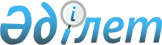 О внесении дополнений в Приказ Министерства внутренних дел Республики Казахстан от 12 октября 1998 года № 343 "Об утверждении Правил государственной регистрации транспортных средств и прицепов к ним в Республике Казахстан", зарегистрированном в Министерстве юстиции Республики Казахстан 23 февраля 1999 года № 690
					
			Утративший силу
			
			
		
					Приказ Министра внутренних дел Республики Казахстан от 1 октября 2002 года № 632. Зарегистрирован в Министерстве юстиции Республики Казахстан 12 ноября 2002 года № 2038. Утратил силу приказом Министра внутренних дел Республики Казахстан от 26 февраля 2010 года № 90      Сноска. Утратил силу приказом Министра внутренних дел РК от 26.02.2010 № 90 (порядок введения в действие см. п. 7).      С целью приведения пунктов 34 и 64 Правил государственной регистрации транспортных средств и прицепов к ним в Республике Казахстан в соответствие с требованиями законодательства Республики Казахстан приказываю: 



      1. Внести в Приказ Министерства внутренних дел Республики Казахстан от 12 октября 1998 года N 343 "Об утверждении Правил государственной регистрации транспортных средств и прицепов к ним в Республике Казахстан" (зарегистрированный Министерством юстиции Республики Казахстан 23 февраля 1999 года N 690, внесены изменения и дополнения Приказом Министерства внутренних дел Республики Казахстан от 9 ноября 1999 года N 561, Приказом Министерства внутренних дел Республики Казахстан от 20 ноября 2000 года N 614, Приказом Министерства внутренних дел Республики Казахстан от 25 марта 2001 года N 249, Приказом Министерства внутренних дел от 28 октября 2001 года N 762) следующие дополнения: 

      в Правила государственной регистрации транспортных средств и прицепов к ним в Республике Казахстан, утвержденные указанным приказом: 

      в примечании подпункта 12 пункта 34 после слов "органов по госимуществу" дополнить словами "либо разрешений государственных органов, осуществляющих по отношению к юридическим лицам функции субъекта права государственной собственности"; 

      пункт 64 после абзаца четвертого дополнить абзацем следующего содержания: 

      "иным органам в соответствии с действующим законодательством Республики Казахстан.". 



      2. Начальникам ГУВД, УВД областей, городов Астаны и Алматы довести содержание дополнений Правил до сведения учреждений, организаций и населения путем разъяснительной работы с использованием средств массовой информации. 



      3. Контроль за исполнением настоящего приказа возложить на Вице-Министра внутренних дел генерал-майора полиции Отто И.И. и Департамент дорожной полиции (Умурзаков Б.Н.) Министерства внутренних дел Республики Казахстан.       Министр 
					© 2012. РГП на ПХВ «Институт законодательства и правовой информации Республики Казахстан» Министерства юстиции Республики Казахстан
				